					Appendix no. 3 to the Resolution no. 360/2020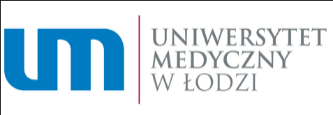 of 30 January 2020 of the Senate of the Medical University of LodzLodz, . . . . . . …………………. . . . . . . . . . .           									  RECTOR                                                                               OF THE MEDICAL UNIVERSITY OF LODZ                                                                                through                                                                                        the DIRECTOR OF THE INTERNATIONAL DOCTORAL SCHOOL      APPLICATION FOR ADMISSION 
TO THE INTERNATIONAL DOCTORAL SCHOOL 
(specimen form for foreigners)CANDIDATE DETAILSLast name: …………………… First and middle name(s): …………………………… Sex: F/MPersonal identification number /PESEL/, or if there is not any – the number of the identity document and name of the state that issued it: ………………………..……………………………Date and place of birth: …………………………………………………………………………… (day/month/year)		(country of birth)Nationality: ………………………………………………………………………………………….Residence address: ...............................................................................................................................                                        (town/city with the postal code, name of the street, house number, apartment number)Correspondence address (if different from the residence address): ..................................................................................................................................................................                                        (town/city with the postal code, name of the street, house number, apartment number)Contact details: ………………………………………………………………………………………..(phone number, e-mail address)Education: ……………………………………………..………………………………………………                                        (professional title, name of the university, faculty, year of graduation, postgraduate studies)Doctoral studies at the Medical University of Lodz (year of commencing the studies, name of the supervisor, topic of the doctoral thesis, if not applicable, write: none): …................................................................................ Doctoral degree: YES/NO*, in the scientific field, scientific discipline: ………..……..…………Achievements in scientific work (information on articles published/accepted for publication, scientific meeting communications, participation in implementation of research grants, awards and distinctions, science scholarships, science internships): …………………..……...............................................................................................Other achievements (individual course of studies, participation in student exchange programme): ……………......Specializations (completed or pursued): YES/NO*: ………………………………………………..Certificate of disability / certificate of disability degree / certificate specified in art. 5 and 
art. 62 of the Act of 27 August 1997 on Professional and Social Rehabilitation and Employment of Disabled Persons: YES/NO*.* Indicate as appropriate.By signing this document I hereby confirm that the data 
included in the application is true and correct. Lodz, . . . . . . . . . . . . . . . . . . . . . . .	                                                            . . . . . . . . . . . . . . . . . . . . . . . . . . . . . . . . . . . . . . . . . . . . . . . . (candidate’s signature)Consent of the proposed supervisor:I hereby give my consent for scientific supervision
 of the doctoral thesis preparation………………………………………………………(supervisor’s signature and name stamp,official seal of the Clinic/ Ward/Department)(Tick as appropriate:)  I give my consent for receipt of information on the procedure of recruitment to the International Doctoral School and the course of studies at the International Doctoral School provided by the Medical University of Lodz via electronic means of communication pursuant to the Act of 18 July 2002 on Electronic Services (Journal of Laws of 2019, item 123).I confirm that I have been instructed on the contents of art. 209 item 10 of the Act of 20 July 2018 – Law on Higher Education and Science (Journal of Laws, item 1668, as amended), the legal effects thereof for the procedure of recruitment to the International Doctoral School.(art. 209 item 10 of the Act of 20 July 2018 – Law on Higher Education and Science: A doctoral student may not be employed as an academic teacher or academic staff member. This restriction does not apply to employment of a doctoral student: 1) for the purpose of execution of the research project specified in art. 119, item 2 points 2 and 3; 2) following the mid-semester assessment resulting in awarding a satisfactory grade, however, in the case of employment for the number of hours exceeding half of 
the full time, the amount of scholarship is 40% of the monthly scholarship specified in item 4 point 2; 3) who is not entitled to doctoral scholarship.)Pursuant to art. 13 item 1 and  item 2 of the Regulation (EU) of the European Parliament and of the Council of 27 April  
2016 on the protection of natural persons with regard to the processing of personal data and on the free movement of such data, and repealing Directive 95/46/EC (General Data Protection Regulation) we hereby inform that:the Controller of your personal data is the Medical University of Lodz, al. Kościuszki 4, 90-419 Łódź;you may contact the Data Protection Officer via e-mail address iod@umed.lodz.pl;your personal data will be processed for the purpose of: conducting the procedure of recruitment to the International Doctoral School by the Medical University of Lodz,  pursuant to art. 6 item 1 letters b, c. e and art. 9 item 2 letter b of the General Data Protection Regulation,providing current information related to the procedure of recruitment to the International Doctoral School, and subsequently, information on the course of studies at the International Doctoral School pursuant to art. 6 item 1 letter a of the General Data Protection Regulation,keeping a proper record of the course of studies at the International Doctoral School pursuant to art. 6 item 1 letters b, c, e and art. 9 item 2 letter b of the General Data Protection Regulation;your personal data may be disclosed only to persons authorized by the Data Controller to process personal data, entities processing the data under an entrustment agreement and other entities authorized under the law;no automated decisions shall be made based on your personal data; it shall not be subject to profiling either;your personal data is stored for a period necessary for conducting all actions related to the procedure of recruitment and documentation archiving in compliance with the procedures applied by the Data Controller and resulting from the requirement to ensure an option of clarifying any doubts related to the recruitment process, and in the case of  admission to the International Doctoral School, for the period of fifty years following completion of the studies;you have the right to file a complaint with the President of the Personal Data Protection Office concerning illegal processing of personal data by the Medical University of Lodz, however, the right to make a compliant applies only to cases relating to compliance of data processing with the applicable law;providing your personal data is necessary for the purpose of participation in the recruitment procedure and documenting the course of studies at the International Doctoral School pursuant to the Act of 20 July 2018 – Law on Higher Education and Science;you have the right of access to the contents of your personal data as well as the right to rectify, erase, restrict processing thereof, the right to object or to withdraw your consent at any time, which will not affect the lawfulness of processing based on the consent before the withdrawal  – to the extent specified under the law.I enclose the following documents (delete as appropriate):    * Indicate as appropriate.Lodz, . . . . . . . . . . . . . . . . . . . . . . .	                                                            . . . . . . . . . . . . . . . . . . . . . . . . . . . . . . . . . . . . . . . . . . . . . . . . (candidate’s signature)                                                                                                             I confirm the receipt of the documents                                                                                                     listed in the table above:. . . . . . . . . . . . . . ………. . . . . . . . . . . . . . . . . . . . . . . . . . . . . . . . .                                                                                                                           (signature of an employee 
									of the Office for Doctoral Students)          No. List of documents*Confirmation 
of the receipt 
of the documents by the candidate1Original diploma / a certified copy of the diploma of completion of a second cycle / unified long-cycle programme / a certificate of completion of a second cycle / unified long-cycle programme and on being awarded the professional title of magister / magister inżynier  /  an equivalent title, issued by the dean’s office2Diploma of completion of studies abroad, in compliance with the provisions of the Act of 20 July 2018 – Law on Higher Education and Science, confirming education at 
the level equivalent to a second–cycle programme or a unified long-cycle programme in the Republic of Poland / regarded as equivalent to a relevant Polish diploma of completion of a second-cycle programme or a unified long-cycle programme and 
the professional title of magister, magister inżynier or an equivalent title3Authentication of the diploma of studies completed abroad / Apostille clause 4Certificate of recognition, under the recognition procedure, of the equivalence of 
the diploma of studies completed abroad with a relevant Polish diploma of completion of a second-cycle / unified long-cycle programme of studies and the professional title of magister / magister inżynier / an equivalent title 5Certificate of the average grade obtained for a first-cycle and second-cycle / unified long-cycle programme of studies / a programme of studies completed abroad regarded as equivalent to a first-cycle and second-cycle / unified long-cycle programme of studies (including two decimal places)6Research project approved by the head of the chair / dean (an outline of the research project in Polish / English language, consisting of up to three A4 pages)7Documents confirming scientific achievements in the last five years, particularly copies of: scientific publications  / scientific meeting communications / diplomas which confirm awards granted by the Student Scientific Society or other scientific / academic societies / the Rector’s awards for the best students and graduates or awards granted by the Minister – including the list thereof8Certificate of participation in student exchange programmes / pursuing studies under the individual course of studies / completion of post-graduate studies  9 Certificate of specialization training, completed or in progress 10Certificate confirming knowledge of a second modern foreign language, other than English language11Sworn translation of the documents into Polish done by a certified translator12Two recent and signed photos in the format specified for identification documents13Certificate of disability / a certificate of disability degree / a certificate specified in  art. 5 and art. 62 of the Act of 27 August 1997 on Professional and Social Rehabilitation and Employment of Disables Persons14Other documents: